Saint Matthew’s Lutheran ChurchFuneral Policy Handbook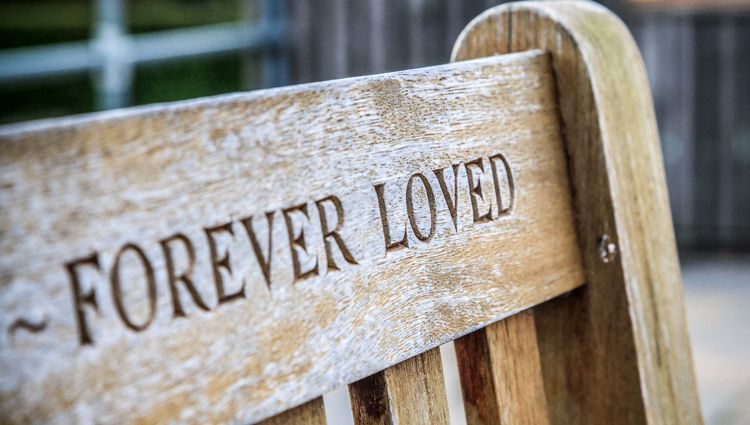 701 Broadway St.Thompson, ND 58278701-599-2081“I am the resurrection and the life.” – John 11:25Planning now for your funeral is important. We make plans for many things in life. Some we are never able to do. Yet death and burial are inevitable, and thus it is crucial that we also plan for it. Planning does not hasten the event.Funeral pre-planning is necessary, first of all, as a means to let your wishes be known to all concerned. Secondly, pre-planning your funeral enables you to give expression to your faith through choosing and ordering what is to take place.  Also, it eases the burden on your loved ones by eliminating the pressure of decision-making, particularly the need of trying to do things “the way you would have wished.” Finally, pre-planning will give you a certain amount of peace, knowing that your affairs are in order.If at all possible, discuss these plans with your loved ones. Allow them to participate in the planning and express their thoughts. This brings the subject out into the open and provides loved ones with an opportunity to openly share their love and sorrow--best shared now, rather than after a death occurs.Please bear in mind that the more complex and complete your plans become, the more tentative they must be. The events surrounding your death, or events that may occur between now and the time of your death, may necessitate changes.  Therefore, from time to time, every several years, the plans in this booklet may need to be updated.This handbook should answer many of your questions about the planning of a funeral/memorial service and what ways, we as the church, hope to serve you in this time. We are more than happy to visit with you about your questions, and help you as you make plans. If you have questions or concerns, please feel free to call the church office at 701-599-2081.Grace and peace,Pastor Amy Eisenmann Table of ContentsPurpose of Funeral and Memorial Services………………………………………….4Types of Worship Services……………………………………………………………….4Bulletins……………………………………………………………………….…………….5Scripture………………………………………………………………………….…………5Memories and Eulogies…………………………………………………………..……..6Homilies…………………………………………………………………………………….6Music………………………………………………………………………………………..6Holy Communion………………………………………………………………………....6Visitation……………………………………………………………………………...…….6Prayer Service……………………………………………………………………………...7Flowers……………………………………………………………………………………...7Memorial Table…………………………………………………………………………….7Military Honors…………………………………………………………………………....7Social & Fraternal Societies………………………………………………………….…7Video and Photography……………………………………………………………….....7Receiving Guests & Guestbook………………………………………………………...7Family Reception Area…………………………………………………………………..8Gift Designation & Memorials………………………………………………………….8Receptions……………………………………………………………………………….….8Fees & Honorariums………………………………………………………………………8Final Arrangements………………………………………………………………..……..9Key Documents to Have in Place……………………………….…………………….10Grief Resources…………………….……………………………..……………………..10Funeral Planning Worksheet…………………………………………………………11-12Purpose of Funeral and Memorial ServicesIn death, grief and loss are real and not to be minimized. We as a congregation of the people of God desire to walk with our brothers and sisters in times of sorrow and are saddened by loss. Simultaneously, we as the People of God confess and are given hope in the resurrection of the dead and life everlasting with Jesus Christ.While loved ones will be remembered in this service, they will be remembered as children of God, and most importantly we will remember and celebrate whatJesus Christ did for them and for us. Therefore, this service is worship to God who gives us life, forgiveness, and the promise of eternity.Types of ServicesFuneral Service: A funeral service is when remains are going to be present in casket or as ashes in an urn, and are generally held within several weeks of thedeath.Memorial Service: A memorial service is conducted when no remains arepresent. This type of service is preferable when remains are unavailable or theservice is celebrated a significant time after the death.Inurnment: This is a brief service with readings and prayers that commit ashes to a final resting place. This can be done any time after the death.Graveside Committal: This is a brief service with readings and prayerscommitting a body in casket or urn to the ground. Committal generally followsright after the funeral service.Visitation: A visitation is a not a worship service. It is a time when the body isavailable for viewing. Participants can pay final respects to the deceased andoffer condolence to the family.BulletinsThe Saint Matthew’s staff will produce your bulletins. The pastor will meet with you to discuss the service before bulletins are printed.ScriptureThere are usually 2-3 readings during the service. A psalm may be read or sung in unison. Below are some suggested texts that are common to funeral/memorial services.Old Testament:Genesis 1:26-28Genesis 2:15-24Genesis 50:15-21Isaiah 40:1-11Isaiah 40:27-31Isaiah 42:5-17Ezekiel 34:11-16Job 19:23-27Jeremiah 31:31-34Zechariah 8:1-8GospelsMatthew 11:25-30      Matthew 25:1-13 Luke 7:11-17Luke 12:35-40Luke 23:32-43John 5:24-29John 10:7-16John 11:21-27John 14:1-6PsalmsPsalm 16:1,5-11Psalm 23Psalm 34:1-8Psalm 42:1-7Psalm 46:1-7Psalm 90Psalm 103:1-5, 10-18Psalm 121Psalm 130Psalm 143Other Epistle Readings:Romans 5:1-11Romans 5:17-21Romans 8:31-35, 37-391 Corinthians 15:12-26Ephesians 3:14-21Philippians 2:5-111 Thessalonians 4:13-18Hebrews 11:32-12:21 Peter 1:3-91 John 4:7-21Revelation 7:9-17Revelation 21:2-7Provision for readings other than from the Scriptures are not included in the funeral service without prior approval of the pastoral staff. These are perhaps best shared in family gatherings, at the prayer service (if you are having one) or at the reception. Consult with the pastor if you have questions. Memories and EulogiesLutheran worship liturgies for the burial of the dead are complete withouteulogies or memories being shared during worship. Due to the difficulty of theday, we highly encourage families to make time to share memories and storiesoutside of the worship service. On the rare occasion when a eulogy isrequested, the eulogist is welcome work with the pastor regarding the nature of the message and is encouraged to keep their eulogy to 5 minutes or less.HomiliesA brief homily will be offered at the worship service by our current pastor.  If a guest preacher if desired, this must be approved and arranged with the Saint Matthew’s staff. The homily will be a time to remember our loved one and toproclaim boldly the good news of the gospel—there is everlasting life in JesusChrist. A copy of the homily is made available to the family after the service.MusicThe Saint Matthew’s organists or an appointed substitute will play for the service. Any outside musicians or vocalists need to consult with the organist and pastor to discuss the music and the reverential nature of the service.This is a worship service and worship music is highly encouraged. If your loved one had a favorite secular song that you would like in the service, prior approval must be given to use the song during the worship service. Please feel free to suggest favorite hymns to the pastor for use in the service.Holy CommunionThe sacrament of Holy Communion was given by Christ for the sake of creatingand sustaining faith in His church. We believe that in the sacrament Christ is present to us. He comes to us, meeting us in our grief, sorrow, sin, and suffering. Holy Communion gives us a foretaste of the feast to come in the kingdom of God. Holy Communion is not a requirement of the funeralservice, but can be a meaningful part of worship for those stillon their earthly journey. Please arrange with the pastor if you would like Holy Communion to be part of this funeral/memorial service. The Altar Guild will make sure that the table is set and prepared for the service.VisitationIf the family chooses, Saint Matthew’s can facilitate a visitation for the family prior to the funeral. We suggest that the visitation be held the day before the funeral and last no more than two hours. Often at Saint Matthew’s, families choose to have the visitation before the service and the reception immediately following the funeral or memorial service.Prayer ServiceIf the family chooses, Saint Matthew’s pastor can facilitate a prayer service to be held at the funeral home or at the church the evening before the funeral.  This may allow for family members who are unable to attend the funeral the following day (due to work or other conflicts) a chance to grieve and spend time together.FlowersFlowers can be an important image and symbol of the hoped-for promise ofresurrection. If flowers are sent, they will be arranged in the sanctuary and displayed in the narthex.Memorial TableIt is absolutely appropriate to have a memorial table in the narthex for people to view during the reception. Families are welcomed and encouraged to placefamily photos, artwork, display of hobbies and similar items.  If a tv/dvd player are needed, please notify the pastor prior to the day of the service.Military HonorsIf there is a graveside committal as part of the service, military honors are mostappropriate at the graveside following the rite of committal. If a committal is not scheduled, provision may be made for military honors to be done at theconclusion of the worship service in the church.Social & Fraternal SocietiesThe worship service is meant to give glory to God and comfort to the bereaved.The worship service is not an occasion to support, augment or complement non-church organizations and rituals. Therefore, no social/fraternal society rituals will be included in the service in the sanctuary of the church or at the graveside committal. Once the worship services have concluded the family may observe social and fraternal society rites as they deem appropriate. Video Recording/PhotographThe service may be recorded discretely from the side of the sanctuary, however, no flash photography is permitted during the funeral/memorial service.Receiving Guests & GuestbookThe funeral home will provide a guestbook for the funeral.  If you are not working with a funeral home, and would prefer to have a guestbook, this will need to be provided by the family.  The family may choose to receive guest formally or informally after the service.  We will move the family to the narthex area so that guests may partake in the reception and greet the family. Due to the emotional nature of the day, we highly encourage families to greet guests informally during the visitation and reception.Family Reception AreaThe Saint Matthew’s Staff recognizes that funerals are often exhausting emotionally for the family.  For this reason, we will set up the large classroom as a receiving area for the family to take a break from greeting guests.  The Family Reception area will have a coffee and tea maker, cups, lids, and tissues.  If you need anything else, or need additional items in the family reception area, please notify church office staff.Gift Designations & MemorialsIn response to the goodness of God and in gratitude for the life of the deceased, you may choose to designate financial contributions be made in honor of the deceased. This often happens in lieu of flowers. At Saint Matthew’s, we encourage memorials. Common choices are:• Saint Matthew’s General Fund: This fund covers our day to day operatingand ministry expenses.• Saint Matthew’s Special Fund: A fund that allows the church to usefunds for a specific, designated purpose at the family’s request (examples: Education Fund, Elizabeth Grove Fund, Youth Fund).• Other Community Organizations (ie. Northland Rescue Mission, Community Violence Intervention Center, etc.)ReceptionsWe feel a time to gather with family and friends for comfort and support isimportant. Our women’s club provides food if desired.  There are multiple options for meals available, including:$3/plate-Scalloped Potatoes and Ham, Bread, Salads, Pickles and Bars$2/plate-Sandwiches, Pickles and Bars$1.50/plate-Bars and Coffee onlyCoffee, Lemonade and Water are served with each style of meal.  Families are charged for the estimated number given to serve (amount of food prepared), not the number served.  Families are invited to take the remaining food with them.  If a family chooses not to take the remaining food with them, it will be used for other purposes as those serving the meal see fit. The reception will be held in the Fellowship Hall. All will be invited to participate after the worship service. Fees & HonorariumThe staff and community of Saint Matthew’s Lutheran Church, called by Christ to comfort those who mourn, plan and implement the funeral service/memorialservice for your loved one. There is no fee for these services. You may,however, gift the pastor, organist/musician, custodian, and women’s club an honorarium if desired.Final ArrangementsIn addition to your funeral service, it is helpful to make arrangements ahead oftime regarding care of your body and your final resting place. Below are termsthat will help you think through these decisions. Medical decisions (organdonation, autopsy, etc.) should be noted in your Living Will.Organ Donation: All individuals can indicate their intent to donate (people under the age of 18 must have the consent of a parent or legal guardian). Medical suitability for donation is determined at the time of death. You may choose what can be donated and for what purpose. The common purposes are for transplants, education and research. The following can be donated:• Organs: heart, kidneys, pancreas, lungs, liver, and intestine• Tissue: cornea, skin, heart valves, bone, blood vessels, and connectivetissue• Bone marrow/stem cells, umbilical cord blood, peripheral blood stem cellsDonation of Body for Research: If you would like to donate your whole bodyfor research, this should be arranged prior to your death. Many organizationsrequire registration on file prior to death for the body to be received as adonation. Once the donation has been made and research conducted, ashesfrom the body are returned to the family. Generally this takes four to six weeks.Autopsy: Unless legally required, you have the option to choose whether or notto have an autopsy on your body. The two most common choices are:• No Autopsy, unless legally required• Yes, if it will benefit medical researchYou can also name a person who will make this decision after your death. Thiscan be important if there are questions surrounding the circumstance of yourdeath.Embalming: Embalming is the art and science of temporarily preserving human remains to forestall decomposition and to make them suitable for display at a funeral. The three goals of embalming are thus presentation, sanitization and presentation of dead body to achieve this effect. If you are being buried in a grave plot, most states require embalming. This process must be coordinated with a funeral home. Please know that the church is happy to accompany you as you talk with the funeral home. This can often be overwhelming and many find it comforting to have pastoral presence. Cremation: Cremation is the incinerating of a body. The remains, known ascremains, are in the form of ashes. Key Documents to Have Discussed and Have in Place:• Will - A will is simply a set of instructions on how to distribute your assetsto loved ones and charities upon your death. Be aware, however, that awill is subordinate to any beneficiary designations you have made oninvestment and retirement accounts.• Durable Power of Attorney - You name another person to act on yourbehalf, with limited or broad powers as you see fit. A "durable power" letssomeone act on your behalf if you are disabled and terminates upon yourdeath.• Health Care Power of Attorney - This document authorizes someone tomake medical decisions on your behalf if you are unable to.• Living Will - This document lays out your wishes regarding the use of life sustaining measures in the event of terminal illness. It's best used in tandem with a health care power of attorney since a living will alone doesn't give anyone authority to speak for you.If you have questions about these documents or would like further pastoralconversation, please feel free to contact the church office at 701-599-2081 andschedule a time to meet with the pastor. Grief ResourcesAfter a death, there is a variety of emotions ranging from anger, to shock, to deep sadness. All these emotions are normal. The grief process is not one that can be moved through in a day. We are with you as you journey through your grief during the days after, the months later and the years to come. We encourage you to take advantage of the care ministries offered in our faith family. Visitation Ministry: It can be helpful to talk and pray with others when you are grieving.  Whether you would like to receive a visit from the pastor, or from a lay visitor, we invite you to call the church office and arrange a visit.Prayer Shawls: These handmade shawls are tied with love and serve as atangible reminder that God is with us, even in the midst of difficult times.Email Pastor Amy at stmattspastoramy@gmail.com if you would like to receive a Prayer Shawl.  Prayer Shawls are available for children and adults.Quiet Christmas Service: The holiday season, especially aroundChristmas, can be difficult days for the bereaved. While the world is celebrating, we are often aching. We gather the weekend before Christmas for a service of remembrance, reflection and honoring.  A time to be quiet, and gather together at the table for communion.   St. Matthew’s Lutheran Church, Thompson, NDFUNERAL PLANNING WORKSHEETGuide for the Christian Funeral of _____________________________________First, Middle (maiden) LastDate(s) completed/ revised: __________________________________________This worksheet may be used by a bereaved family in the midst of funeral planning; or by individuals anticipating an impending death; or to express one’s personal wishes for your own funeral. This worksheet may be revised at any time.TO PLAN THE FUNERAL OF ANOTHERIn the event of a death, call the church before making any arrangements. Call the office directly at 701-599-2081. If the office is closed, you will be referred to a number to reach the pastor.TO EXPRESS WISHES FOR YOUR FUNERALYou may choose to file this worksheet with the church. This information will bekept in a confidential file available to the pastor of Saint Matthew’s LutheranChurch.  Also, after you complete the worksheet consider telling someone you trust about it. You may wish to discuss what you have written to be certain that it is clear.  Consider providing copies for your family and to file with your will. Or simply give them a note that says, “As we have discussed, I have recorded my desires regarding my death and burial. I keep this information in the following place: _____________ (i.e.: on file at the church; with my will) At the time of my death, I ask that you use this information to the extent possible. With gratitude,” Then sign, date, and send the note.I understand that the information and instructions provided here are for the guidance of my church, my family, and my friends in making arrangements necessary at the time of my death. Although this information is being left for safekeeping, it is not legally binding or enforceable. I understand that this worksheet does not make the church obligated or responsible for the execution of these instructions.________________________________________ _______________Signature 						Date Please fill-out as much as this worksheet as possible. Check the options thatyou desire. If changes are made on to this sheet, please initial changes.Care of the BodyPlease make sure to complete other legal documents re: these decisions_____ Donate organs _____ as transplants_____ for research_____ for educationSpecific Areas to Be Donated: _______________________________________ Donate body for research/teaching 	_____ with ashes returned_____ Autopsy 	_____ none unless legally required_____ if it will benefit medical research 	_____ decision to be made by: _______________________________________ Embalm body_____ Cremate body 	_____ after visitation or service 	_____ before visitation or service_____ Bury body_____ Other: _____________________________________________________(might include: burial at sea, ashes spread, above ground interment, etc.)Type of Worship Service_____ Funeral with Coffin/urn present_____ Memorial Service without remains_____ Inurnment_____ Graveside Commitment_____ Graveside OnlyExpressions of Sympathy_____ Flowers/Live plants_____ Other: _____________________________________________________MemorialsMemorial gifts might be used to further support these ministries andorganizations:_____ Saint Matthew’s General Fund_____ Saint Matthew’s Special Funds 		Specific Area of Gift: _____________________________________ Other: _____________________________________________________Funeral Service Location_____ church_____ funeral home_____ cemetery chapel_____ cemetery (no funeral, a graveside service only)_____other:_________________________________________________Time_____ morning_____ afternoon_____ eveningRemains present_____ Yes_____ NoHoly Communion Celebrated_____ Yes_____ NoFavorite Biblical theme or image: ______________________________________Biblical readings:	1.	2.	3.Congregational hymns	1.	2.	3.Other Music (solos, prelude, postlude, etc)1.2.3.Final Arrangements_____ I have made arrangements for my burial.Name of cemetery ___________________________________________ Location of cemetery _________________________________________Contact person, phone ________________________________________Name of lot or crypt holder _____________________________________Easement or deed number _____________________________________Legal description of graves or crypts as shown on easement or deed________________________________________________________________ I am a lot holder and have made arrangements with the cemetery to assign graves to specific individuals. These arrangements are:Grave number Assigned to Relationship________________________________________________________________I do not have arrangements for my burial. I suggest the followingarrangements._____________________________________________________________________ I have arrangements for a memorial marker with the following company:________________________________________________________________The arrangements are: __________________________________________________ I do not have arrangements for a memorial marker. You may wish to suggest a particular symbol or text. I would prefer: ___________________________________________________Additional Comments: